                    ПРОЕКТ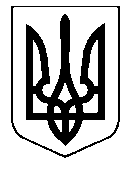 УКРАЇНАНОСІВСЬКА  МІСЬКА  РАДАНОСІВСЬКОГО  РАЙОНУ ЧЕРНІГІВСЬКОЇ  ОБЛАСТІВИКОНАВЧИЙ  КОМІТЕТР І Ш Е Н Н Я                        2018 року                 м. Носівка                              	       № _____ Про порядок надання платних послуг закладами культури Носівської міської радиВідповідно до статей 32, 52  Закону України «Про місцеве самоврядування в Україні», керуючись ст. 19, 26 Закону України «Про культуру»,  Постанови Кабінету Міністрів України від 12 грудня 2011 року зі змінами № 1271 «Про затвердження платних послуг, які можуть надаватися державними і комунальними закладами культури» та наказу Міністерства культури України, Міністерства фінансів України, Міністерства економічного розвитку і торгівлі України від 01 грудня 2015 року №1004/1113/1556 «Про затвердження Порядку визначення вартості та надання платних послуг закладами культури, заснованими на державній та комунальній формі власності» виконавчий комітет міської ради вирішив:1.  Схвалити  Положення про надання платних послуг закладами культури Носівської міської ради (додаток 1).2. Погодити  перелік та вартість платних послуг, що надаються закладами культури Носівської міської ради (додаток 2).3. Схвалити проект  типового договору оренди транспортного засобу з екіпажем (водієм) (додаток 3).4. Схвалити Положення про порядок використання автобусу закладів культури Носівської міської ради (додаток 4).5. Контроль за виконанням рішення покласти на заступника міського голови з питань гуманітарної сфери Л.В.Міщенко.Міський голова                                                                           В.М. Ігнатченко     